ARGENTINA TAEKWON-DO FEDERATION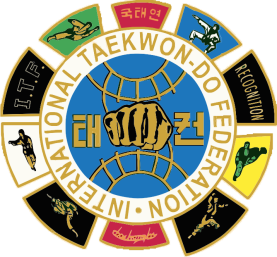 INTERNATIONAL   INSTRUCTOR COURSE OFFICIAL ITFTo all ITF Masters and Instructors : Celebrating the 55th anniversary of the founding of the International Taekwon-do Federation, we are honored to invite  all members of the Original ITF to participate in the International Instructor Course to be held in Argentina in person and via zoom  on 23 th -24th October ,2021 for other American Countries in Spanish.Participants will obtain the ATF certificate. and as optional the ITF. They will also be able to process the International Instructor certificate.Participation: from the category of 1 to 7 Dan. For more information and payment :  Palmisanoeduardo@hotmail.comRegistration  deadline:  15th  October ,2021Name :  ………………………………Degree:……………………………Country:……………………………e.mail:…………………………………Whats app:………………………… 